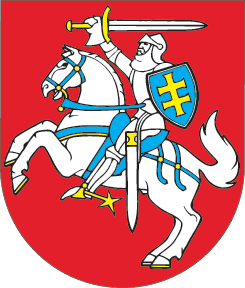 LIETUVOS RESPUBLIKOSSAUGAUS EISMO AUTOMOBILIŲ KELIAIS ĮSTATYMO 2, 6, 9, 10, 11, 12, 13, 14, 16, 17, 18, 19, 21, 22, 23, 24, 25, 26, 27, 28, 29, 33 STRAIPSNIŲ, ĮSTATYMO PRIEDO PAKEITIMO IR PAPILDYMO IR ĮSTATYMO PAPILDYMO 
61, 271 STRAIPSNIAIS ĮSTATYMO NR. XII-360 1 STRAIPSNIO PAKEITIMOĮSTATYMAS2014 m. birželio 26 d. Nr. XII-970
Vilnius1 straipsnis. 1 straipsnio pakeitimas1. Pakeisti 1 straipsnyje išdėstyto Lietuvos Respublikos saugaus eismo automobilių keliais įstatymo 2 straipsnio 18 dalį ir ją išdėstyti taip:„18. Galingasis keturratis – keturratė motorinė transporto priemonė, kuri negali būti klasifikuojama kaip lengvasis keturratis ar keturratis ir kurios didžiausioji naudingoji galia didesnė kaip 15 kW, bet ne didesnė kaip 100 kW, variklio darbinis tūris ne didesnis kaip 1 000 cm3. Prie galingųjų keturračių taip pat priskiriamos daugiau kaip 4 ratus turinčios motorinės transporto priemonės, atitinkančios galingiesiems keturračiams taikomus techninius reikalavimus.“2. Pakeisti 1 straipsnyje išdėstyto Lietuvos Respublikos saugaus eismo automobilių keliais įstatymo 2 straipsnio 38 dalį ir ją išdėstyti taip: „38. Neblaivumas – etilo alkoholio vartojusio asmens būsena, kai šio alkoholio koncentracija biologinėse organizmo terpėse (iškvėptame ore, kraujyje, šlapime, seilėse ar kituose organizmo skysčiuose) viršija įstatymų nustatytą leidžiamą normą. Asmenų, vairuojančių transporto priemones, iškvėptame ore, kraujyje, šlapime, seilėse ar kituose organizmo skysčiuose leidžiama didžiausia etilo alkoholio koncentracija vairavimo metu yra 0,4 promilės. Pradedantieji vairuotojai, taksi automobilių, mopedų, motociklų, triračių, lengvųjų keturračių, keturračių, galingųjų keturračių, transporto priemonių, kurių didžiausioji leidžiamoji masė didesnė kaip 3,5 t arba kurios turi daugiau kaip 9 sėdimąsias vietas, arba kuriomis vežami pavojingieji kroviniai, vairuotojai laikomi neblaiviais, kai etilo alkoholio koncentracija jų iškvėptame ore, kraujyje, šlapime, seilėse ar kituose organizmo skysčiuose yra daugiau kaip 0 promilių.“2 straipsnis. Įstatymo įsigaliojimasŠis įstatymas įsigalioja 2015 m. sausio 1 d.Skelbiu šį Lietuvos Respublikos Seimo priimtą įstatymą.Respublikos Prezidentė	Dalia Grybauskaitė